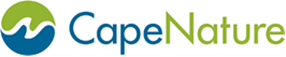 International Day of Biological DiversityCapeNature Infographic Quiz solutionWhat is BIODIVERSITY? A type of coconutPlants, Animals, Bacteria and FungiThe variety of life on EarthA plant speciesWhat is one difference between animals and plants? Animals can move, plants cannot moveAnimals reproduce and have babies, plants lay eggsPlants eat other organisms, animals make their own food None of the above, they are the sameWhich of the following represent four of the kingdoms that all living things can be divided up into? Fungi, Bacteria, Protozoa and Animal KingdomsBacteria, Fungi, Animal and Plant KingdomsAnimal, Birds (Aves) and Plant and Insect KingdomsInsects, Fungi, Bacteria and Plant KingdomsWhy is the Western Cape’s BIODIVERSITY special? A high number of endemic species (species found nowhere else on Earth) 3 – 4 % of the Worlds plant species are found hereHas approximately 9 300 plant species All of the aboveBONUS QUESTIONWhich Kingdom do you think provides 60% of the world’s medicine? Animals Bacteria Plants Fungi Infographic KINGDOM CLASSIFICATION picture solution –YELLOW ANIMALRED BACTERIAPURPLE FUNGIBLACK PLANT 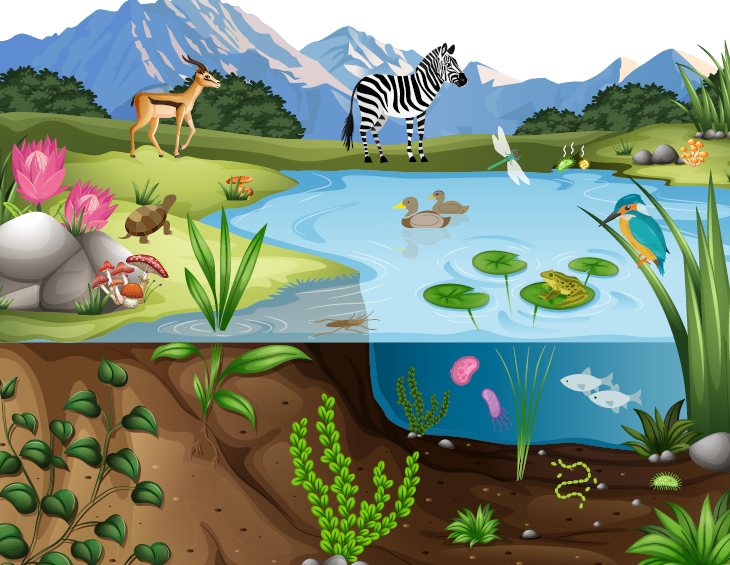 